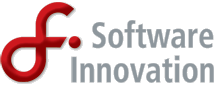 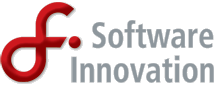 Tar Skandinavisk IT ut i världen Software Innovation är utnämnd till global Microsoft Public Sector, Government Partner för 2013 Software Innovation har vunnit det högt hängande globala Microsoft-priset ”Worldwide Microsoft Public Sector, Government Partner of the Year”. I konkurrens med en lång rad internationella IT-företag har Microsoft valt företaget som årets bästa partner inom offentlig sektor.Software Innovation vinner för andra gången det högt ansedda priset som årets globala partner i offentlig sektor. I konkurrens med över 80 andra IT-leverantörer, menade juryn att programvaruföretaget med sin goda utveckling på marknaden och satsning på framtidsinriktade digitala lösningar, har utmärkt sig speciellt. -Vi är väldigt stolta över att vi har vunnit detta pris för andra gången på två år. Utnämnandet är ett stort erkännande. Det är både en bekräftelse på framgång på den offentliga marknaden och på hur vi genom produktutveckling lyckats med att ta fram lösningar som tillfredsställer dagens och morgondagens krav på digitalisering. Priset är en stor inspirationskälla i vår fortsatta satsning på att leverera trygga och framtidsinriktade lösningar till offentliga verksamheter, säger Bengt Sareyko, vd på Software Innovation. Teknikledande Microsoft påpekar att detta pris ges till den partner som utmärker sig genom att leverera innovativa och unika tjänster och lösningar baserade på Microsoft-teknologi.    - Det är med stor glädje vi utnämner Software Innovation som årets globala partner i offentlig sektor, säger Laura Ipsen, corporate vice president för offentlig sektor på Microsoft. - Software Innovations Enterprise Content Management (ECM)-lösning används i dag hos ca 500 offentliga verksamheter, och spelar en viktig roll i digitaliseringen hos offentliga kunder i Skandinavien, Europa och övriga världen. Internationellt samarbete Juryn pekar speciellt på företagets framsteg på marknaden, med 80 nya kunder och ett tätt och bra samarbete med Microsoft, både i Skandinavien och internationellt. I tillägg understryker de att Software Innovation har varit tidigt ute med att bygga sina offentliga lösningar på ny Microsoft-teknologi, bland annat övergång till molntjänster, utveckling av Appar för Windows 8 och satsning på Microsoft Office och SharePoint 2013.Software Innovations lösning för offentlig sektor, Public 360°, säljs idag i 12 länder bland annat genom företagets internationella partnernätverk. - Att vi får denna globala kvalitetsstämpel är också av stor betydelse för vår vidare internationella satsning, understryker Sareyko.Priset mottas på Microsofts internationella partnerkonferens inför 16 000 åskådare i Houston i juli. För mer information, kontakta: Bengt Sareyko, vd Software Innovation E:post: bengt.sareyko@software-innovation.seMobil: 070-779 47 85Om Software Innovation: Software Innovation är ett Skandinaviskt programvaruföretag med en växande internationell närvaro. Vi utvecklar och säljer programvara för Enterprise Content Management och informationshantering byggt på Microsoft-teknologi och har närmare 30 års kompetens och erfarenhet av att leverera standardlösningar för dokumenthantering, ärendehantering och teknisk dokumentkontroll. Vår mission är att hjälpa verksamheter med att göra information till sin mest värdefulla resurs. Software Innovation har ca 300 anställda i Oslo, Stockholm och Köpenhamn och ett utvecklingscenter i Bangalore. Lösningen säljs och levereras även genom ett internationellt partnernätverk. Vi erbjuder produkterna ProArc, Business 360°, Public 360° och DocuLive, som i dag används av över 600 verksamheter och 200 000 användare i privat och offentlig sektor. www.software-innovation.se